Додаток 1до рішення 18 сесії Менської міської ради 8 скликання28 лютого 2022 року №Бренд Менської  міської  територіальної        громадиСлоган громади: «Вражень вистачить всім»Логотип громади: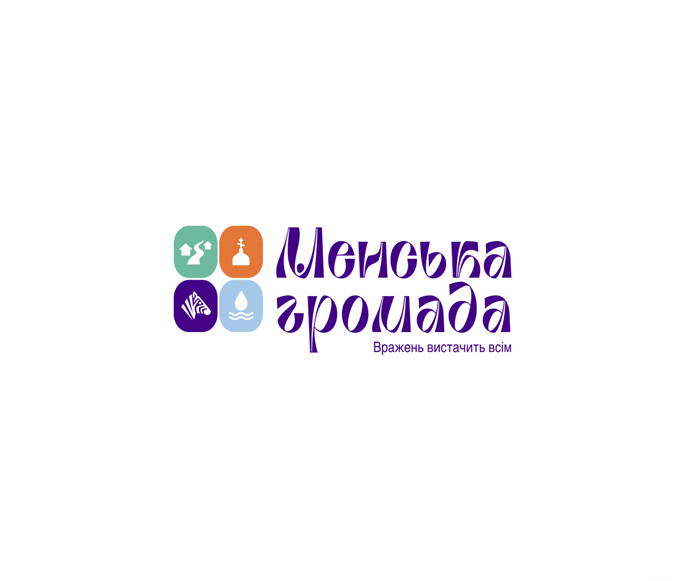 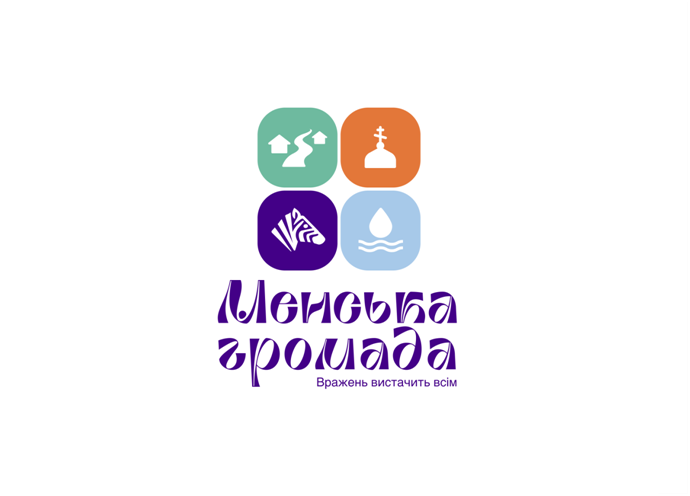 